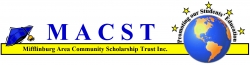 Scholarship Recipient				MACST Inc. Information SheetStudent’s Full Name______________________________________________Student’s Contact Phone Number_____________________________________University/College plan on attending in… Fall/Winter/Spring_______________________________________________College Student ID #______________________________________________University/College Financial Contact (Name)___________________________________________________Their Office/Title________________________________________________Their Address_________________________________________________________________________________________________________________Date in which payment must be received for fall semester______________________________________________________Return This Sheet To:  Mrs. Ann C. Beckley (MACST Treasurer)1900 Dietrich Road Mifflinburg Pa 17844Questions??? please call: 570-966-0646Email option: beckleyann07@gmail.com  subject heading MACST Scholarship winnerReturn this form no later than July 2, 2018